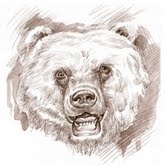 Distrito Escolar BlissN.º 234EL PLAN2021-2022
Departamento de Educación de Idaho Distrito Idaho Department of Education				  #234Title III-EL  Plan						 Submitted by: Kevin LancasterSchool year: 2020-2021					 Date: July 1, 2020 Escolar Bliss # 234                                                       Plan Título III-EL Presentado porAño escolar: 2020-2021                                                                  I.  Introducción :El Distrito Escolar Bliss es una pequeña escuela rural remota K-12 ubicada cerca de Hagerman, Wendell y Gooding . El scho profesorado ol en concluye 1 4 profesores a tiempo completo, 12 de apoyo personal m brasas y 1.0 a tiempo completo de administrador . El distrito está compuesto por tres edificios ubicados en un campus: un edificio de escuela secundaria construido en 1921 , un edificio de primaria más nuevo y un gimnasio y un edificio vocacional. El campus ha servido a la ciudad de Bliss como un centro para actividades comunitarias.  La comunidad utiliza las instalaciones interiores y exteriores del Distrito para actividades recreativas de verano e invierno , servicios de biblioteca y laboratorios de computación. Bliss School tiene una matrícula actual de 105 estudiantes en los grados K-12. Más del 83 % de nuestros estudiantes califican para almuerzos gratis o reducidos. La minoría étnica principal del Distrito Escolar Bliss es hispana . Aproximadamente 13 estudiantes EL son atendidos este año, 3 de los cuales son nuevos hablantes de inglés ( L1 ) . .   II . Metas del programa              Identifique 2-3 metas generales para la programación EL de su distrito1. Asegurar que se identifique a todos los estudiantes que califican para los servicios de EL y que se realice la ubicación adecuada para estos estudiantes.                           2. Para asegurarse de que los estudiantes de Kinder reciben un fuerte cimiento idioma en el vocabulario Inglés y comprensión que contribuya a su éxito a lo largo de su educación .                           3 . Asegurar la mejora continua del programa y el progreso estudiantil de todos los niños EL en nuestro distrito para que el 75% de los estudiantes EL del distrito alcancen la competencia en las evaluaciones estatales y locales .             III. Identificación del idioma materno principal que no sea inglés (PHLOTE)¿Cuáles son los procedimientos , el cronograma y el proceso del distrito para identificar a los estudiantes de PHLOTE?1 . Cuando un estudiante se inscribe en el distrito escolar de la dicha, la completa padre / tutor s un hogar L anguage S NCUESTA. Estos se envían al director de Servicios Especiales. Las pruebas de coordinat o determin es si las necesidades de los estudiantes de prueba para determinar si él / ella califica para el EL programa. 2 . La pruebas del distrito co o rdinator completará una evaluación inicial de Engli del estudiante sh-idioma prof cacia mediante el WIDA plazo de 1 5 da ys de la recepción de la prueba de referencia .3 . Dentro de cinco días escolares de la WIDA evaluación, el se completará interpretación de la prueba. Si un estudiante recibe una puntuación global de principio o intermedio, o principio o intermedio en cualquiera de las subpruebas, t que el estudiante es elegible para servicios en el EL programa . Si un estudiante obtiene un puntaje avanzado en la parte general de la prueba , el distrito escolar examinará otras medidas (es decir, desempeño en el aula, pruebas estatales, pruebas estandarizadas) para asegurarse de que pueda tener éxito en el aula. Después de observar todos los criterios, el Distrito Escolar Bliss puede considerar necesario brindar apoyo adicional en el idioma e inscribir al estudiante en el programa EL . Si el niño no califica con base en el WIDA u otra información de la prueba, se lo colocará en el programa académico regular de nuestro distrito.  Todo pertinente i nformación se registra en el de coordinador de las pruebas de registros y una re-assessm ent ocurrirá dentro de un año si es necesario.IV . Evaluación de los estudiantes del idioma inglés1. Todas las pruebas de WIDA son administradas por el coordinador de pruebas del distrito. Un componente de formación específico acompaña al WIDA2. Si se determina que un estudiante es elegible para el programa EL , se notifica a los padres que su hijo es elegible para el programa EL . Si los padres están de acuerdo, se coloca al niño en el programa de ELL de nuestro distrito . Tras la colocación en el programa EL , el personal comenzará la tarea de determinar el tipo y la cantidad de asistencia requerida por el estudiante EL . El coordinador de pruebas comunicará los resultados a los padres, maestros y personal de apoyo. 3. Los datos de los estudiantes y los resultados de las pruebas se guardarán en el archivo CUM de los estudiantes en un lugar seguro y cerrado .4 . En el distrito escolar de Bliss todos E L Se espera que los estudiantes a mejorar su rendimiento en el WIDA evaluación cada año y / o mantener un nivel de proficien C y en los cinco dominios de la lectura, escritura, expresión oral , la comprensión y la escucha. En última instancia, también se espera que los estudiantes EL se desempeñen a un nivel competente en las evaluaciones estatales. Debido a que el tamaño de las clases en el Distrito Escolar Bliss es muy pequeño, cada estudiante recibe atención personalizada de los maestros y paraprofesionales del salón de clases para asegurar su éxito en el cumplimiento de estos objetivos. Cada ELL tiene un LIEP ( Programa Educativo de Instrucción de Idiomas ) en el archivo que determina el nivel de apoyo que se considera necesario para que cada estudiante tenga éxito e identifica las adaptaciones que podrían ser necesarias en el aula . Los planes ELP también están archivados con adaptaciones y apoyos para evaluaciones estatales y locales.5. Los  datos son recopilados y monitoreados por el Coordinador de Programas Federales y el Coordinador de Pruebas del Distrito. Los datos están desagregados por nivel de grado, categorías económicas y étnicas. Los datos se evalúan y, según los resultados , los estudiantes reciben instrucción adicional en las áreas donde hay un déficit.6 . El Distrito Escolar Bliss utilizará los fondos de EL para contratar personal para ayudar a los estudiantes a alcanzar la competencia. Los fondos de EL también se utilizarán para comprar útiles y currículo que se utilizarán específicamente para ayudar a los estudiantes de EL a alcanzar la competencia.V.  Salida de los servicios EL              1. Cada estudiante EL será evaluado en la prueba estatal de competencia lingüística obligatoria de primavera . Si un estudiante cumple con todos los estándares de dominio del idioma establecidos por el estado, ese estudiante saldrá como estudiante X1 . El Coordinador de Programas Federales supervisará un salido estudiante durante dos años a e segurar que él / ella está haciendo un progreso educativo adecuado.Si un estudiante que está siendo monitoreado no logra mantener un progreso educativo adecuado, el estudiante será reevaluado para su colocación en el programa EL una vez más. El coordinador de las pruebas será responsable de cumplir con todas y todos el personal involucrados con el estudiante para determinar un curso de acción e identificar lo que tiene que ocurrir a la ayuda ae logro del estudiante.               2.  Cuando los estudiantes EL salgan, los maestros serán notificados individualmente.VI. Supervisión1.  Las calificaciones de los estudiantes se monitorean cada término en las áreas de contenido de lectura, artes del lenguaje, matemáticas y ciencias, para mantener una calificación de “C” o superior.  También se registra la asistencia y los puntajes de las evaluaciones estatales . El Distrito Escolar Bliss también usará las puntuaciones para monitorear el dominio del idioma.2.  El Coordinador de Programas Federales del Distrito supervisará a los estudiantes X1-X4 junto con el maestro (s) del salón de clases y el Coordinador de exámenes.              3.  Si se determina que un salido ELL estudiante debe ser re-admitt ed a la EL programa, p os padres, estudiantes y profesores será notificado . La determinación se tomará después de monitorear las calificaciones de la clase, las calificaciones de ISAT, las calificaciones de IRI y, si corresponde, las calificaciones de dominio del idioma.              4.  El D istrito Escolar Bliss se asegurará de que los programas se lleven a cabo bajo este g rant a través de revisiones regulares por parte del Secretario del Distrito, el Coordinador de Programas Federales y el Superintendente para determinar si el programa EL se está llevando a cabo como se establece en nuestro Plan EL .VII. Programa de Instrucción y Educación Enfoques para E L estudiantes              1.  T que la Escuela de Bliss D de ISTRITO enfoque educativo para EL estudiantes incluye Shelte rojo instrucciones Inglés y extraíble ES L . Ambos enfoques se reconocen como prácticas sólidas y se basan en la investigación.              La instrucción de inglés protegido se usa con la mayoría de los estudiantes en el salón de clases regular con la ayuda de paraprofesionales según se considere necesario para el éxito del estudiante. Los maestros han sido capacitados en Instrucción de inglés protegido y brindan un entorno rico en vocabulario con un fuerte apoyo para el desarrollo y la comprensión del lenguaje. El tamaño de las clases en Bliss es muy pequeño, lo que permite la instrucción individual y en grupos pequeños cuando sea necesario.              Los estudiantes que son nuevos hablantes de inglés ( L1 ) generalmente reciben servicios de extracción durante un período de clase varias veces a la semana (3-4 días) hasta que el desarrollo del lenguaje les permita participar en el salón de clases regular con éxito.              2.  En el Distrito Escolar Bliss, los métodos y programas de instrucción que se utilizan para desarrollar el dominio del inglés de los estudiantes EL incluyen tanto entornos extraíbles como integrales. El enfoque para estudiantes específicos variará de acuerdo con las necesidades identificadas de cada estudiante. Esto es consistente con el enfoque educativo del Distrito Escolar Bliss con los programas de Educación Especial, Título 1 y Dotados y Talentosos.  Generalmente, los estudiantes con menor competencia reciben la mayor asistencia. Se reconoce que cada alumno tiene necesidades distintas. El Distrito Escolar Bliss usa Language !, Houghton Mif flin Reading, Rosetta Stone, Renaissance Learning Successful Reader e Imagine Learning , así como el plan de estudios de educación general para desarrollar el dominio del inglés de los estudiantes.El programa de lenguaje y académico será monitoreado cada semestre .   Los estudiantes que tengan dificultades para cumplir con los objetivos no podrán avanzar en el plan de estudios hasta que lo dominen. La remediación y la reenseñanza continuarán hasta que se alcance el dominio. En nuestro distrito tenemos una cantidad sustancial de materiales educativos de calidad que actualmente son suficientes para apoyar nuestro programa EL . Nosotros continuamente striv e incrementar nuestro conocimiento de las “mejores prácticas” en relación con EL programas e incorporará esa información esté disponible. Los estudiantes de secundaria en nuestro programa pueden obtener créditos para la graduación de la escuela secundaria utilizando el programa PASS, así como el trabajo de curso tradicional disponible en el plan de estudios de la escuela.              3.  La meta del programa EL del distrito es que todos los estudiantes puedan participar de manera significativa en los programas académicos y especiales que ofrece el distrito . Debido al tamaño reducido de las clases y la inscripción del distrito, los recursos están disponibles para garantizar que cada estudiante reciba los servicios que necesita para tener éxito.4. Los  programas se imparten bajo la dirección de maestros certificados en el área de contenido, tanto en el aula como en los servicios extraíbles .              5.  Los programas y servicios proporcionados por el programa EL en el Distrito Escolar Bliss abordan las necesidades especiales de los estudiantes EL en las clases de contenido regular . Maestros calificados y h igh Ly cualificado p ara - educadores ayudan a los estudiantes en y fuera de las clases de contenido.              6.  El plan de estudios adoptado para el programa EL incluye:Materiales suplementarios basados en la investigación son utilizados por los maestros y de extracción según sea necesario establecer K-12 (es decir, laboratorio de computación, el enriquecimiento del vocabulario, manipulativos, un udio / elementos visuales, juegos de aprendizaje, materiales de escritura ). 7.  El programa de idiomas y el programa académico son monitoreados cada semestre por el Coordinador de Programas Federales y el Coordinador de exámenes y en los exámenes parciales dentro de cada período de calificaciones por los maestros de aula .              8.  El coordinador de pruebas, el coordinador de programas federales, el administrador y los maestros de salón establecen los estándares y criterios para la cantidad y el tipo de servicios que se brindarán . Debido a que nuestro distrito es pequeño, podemos t o i dentify y la clasificación esas EL estudiantes con mayor necesidad muy fácilmente. Entonces podremos brindarles a los estudiantes que más necesitan ayuda.              9.  El distrito escolar ayuda rápidamente a los estudiantes que tienen dificultades para cumplir con los objetivos . Un equipo formado por el maestro del salón de clases, el coordinador de pruebas, los para-educadores y el administrador colaboran juntos para determinar qué funciona para un estudiante individual y qué no. Luego, elaboraremos un plan para ayudar a un estudiante con dificultades a tener más éxito.VIII. Dotación de personal y desarrollo profesional              1.  El D istrito Escolar Bliss contrata maestros y para-educadores certificados que cumplen con el estatus de altamente calificado según lo determina la ESSA . Todos los maestros y el personal de apoyo del distrito reciben capacitación oportuna para administrar los programas adoptados por el distrito. El coordinador de exámenes del distrito tiene más de 20 años de servicio y capacitación en programas específicos para estudiantes EL y migrantes, es bilingüe y sirve como un recurso tanto para los padres como para los maestros de salón. El distrito no tiene un programa de ESL y no tiene un maestro certificado de ESL.              2.  distrito escolar de dicha marca es una prioridad para contratar altamente cualificado staf f, si está disponible, y fomentar el desarrollo profesional a cumplan los requisitos de ESSA . Todos los certificados de té Chers han sido formados en Protegido instrucciones Inglés y estándares ELD, y que supervisar directamente para-educadores en sus clases que trabajan con EL y estudiantes migrantes.              3.  P ara -educators que trabajan con EL estudiantes serán ser animados a asistir a locales y talleres patrocinados por el estado , como la Conferencia de Título I y la formación WIDA .              4.  El distrito utiliza las opiniones del personal, las observaciones de los maestros, los datos de rendimiento de los estudiantes y las opiniones de los padres para determinar las necesidades de capacitación del personal del distrito. Para lograr esta formación, el              Distrito escolar de la dicha colaborar s y la zona distritos de la región para compartir recursos e información para el desarrollo personal. Todo el personal del distrito recibe capacitación anual en servicio específica para nuestro programa y estudiantes EL y los estándares actuales de ELD . El distrito de aprovechar las oportunidades de desarrollo profesional que ofrece el Estado D epartamento de Educación .  A medida que la información esté disponible sobre los nuevos estándares y evaluaciones de WIDA, el personal será capacitado con esos materiales .              5.  El distrito escolar de dicha utilizará medidas orales y escritas para asegurar que todos los para-educadores que participan en cualquier enseñanza de idiomas son f uentes en Inglés .              6. Las  evaluaciones anuales del personal y los comentarios del administrador de la escuela se utilizarán para evaluar si el desarrollo del personal profesional es suficiente en intensidad y duración para tener un impacto duradero en el desempeño de los maestros en el aula. Las observaciones en el aula se enfocan en la participación de los estudiantes y las interacciones maestro-estudiante, estudiante-estudiante. Si hay áreas de preocupación, la capacitación se proporcionará a nivel individual o para todo el personal .IX. Igualdad de acceso a otros programas del distrito escolar              1.  S pecial Educación y Dotados y Talentosos estudiantes se identifican a través de un r proceso eferral como se indica en el manual de políticas del Distrito . Todos los estudiantes del distrito son elegibles para los servicios si cumplen con los criterios requeridos.2.  Durante el año lectivo 2019-2020 , el Distrito Escolar Bliss tuvo 6 estudiantes EL que recibieron el título 1.3. Nuestro distrito satisface las necesidades de los estudiantes Dotados y Talentosos dentro de los límites del aula de educación general. Los estudiantes EL tienen igual acceso a esos servicios.               4.  distrito escolar en la dicha del EL Studen t s tengan la misma oportunidad de participar en extracurriculares y no - las actividades académicas. Nuestro distrito es pequeño y debido a nuestra siz e, t él los maestros, p ara - educador s y administradores son capaces de com municar diaria.  Como resultado, los estudiantes tienen el mismo acceso a todos los programas. Los padres / tutores son notificados de todos los servicios escolares disponibles a través de traductores, contacto con los padres, visitas domiciliarias , boletines del distrito y página web .Los estudiantes EL y no EL tienen la oportunidad de participar juntos en clases (académicas y / o vocacionales) y otras actividades escolares (asambleas, deportes, porristas, etc.). Los estudiantes EL deben cumplir con los mismos criterios de ubicación de acuerdo con IDEA, que incluyen Educación Especial y Estudiantes EL dotados y talentosos tienen acceso al plan de estudios completo de la escuela mientras participan en el programa EL . Esto incluiría clases de tiempo adicional para estudiantes dotados y talentosos, Título 1 e IRI.Servicios de orientación están disponibles para EL estudiantes de una manera comparable a la disposición de los no- E L estudiantes. Los traductores están disponibles según sea necesario para proporcionar a nuestros estudiantes EL y sus familias acceso a estos servicios.              5.  El personal de Bliss School trata de proporcionar a la comunidad información sobre los programas y actividades escolares a través de boletines escolares, publicación de eventos en la marquesina exterior y el boca a boca.  La información vital se envía a casa en inglés y español.X. Participación de los padres y la comunidad              1.  El Distrito Escolar Bliss envía información vital a los padres tanto en inglés como en español. El Distrito pone a disposición copias de los derechos de los padres tanto en español como en inglés. Los padres reciben una copia de sus derechos cuando inscriben a sus hijos en el Distrito Escolar Bliss . El distrito envía a casa informes de progreso de los estudiantes, horarios escolares, manuales de estudiantes, información sobre actividades extracurriculares y avisos de reuniones y eventos especiales tanto en inglés como en español .              2.  De acuerdo con las pautas del programa EL , los derechos de los padres y el permiso para tomar el examen se envían a los padres en inglés y español.   Después de haberse producido la prueba, los padres son no cado de los resultados de sus hijos. Los padres tienen la oportunidad de decidir si quieren o no que su hijo sea colocado en el programa EL a través de un formulario de permiso de colocación. El progreso continuo se transmite a los padres en boletas de calificaciones , notas de progreso o con cartas personales / llamadas telefónicas.              3 . Cuando los estudiantes se inscriben recientemente , los padres son informados en un idioma que       entienden (inglés o español) de la disponibilidad y el tipo de programa o servicios y otras opciones para sus estudiantes. Si es posible, se hace en persona, pero si no se hace a través de llamadas telefónicas o con una carta de la escuela.              4.  Se invita y anima a todos los padres a que tomen un papel activo en la toma de decisiones sobre los programas para sus hijos. Las reuniones de padres se llevan a cabo durante todo el año para darles a los padres oportunidades de aprender sobre los programas disponibles en el distrito y ofrecer su opinión sobre esos servicios. Las encuestas para padres también se envían a casa anualmente o cada dos años para recopilar comentarios de los padres.              5.  Los padres de EL estudiantes se les da un paquete de sus derechos junto con su paquete de inscripción en el momento de la inscripción. Se les informa de todas las decisiones de colocación en programas especiales y se les da la oportunidad de aceptar o rechazar esas decisiones. Se anima a los padres que tengan preguntas o inquietudes a que visiten a los maestros del salón de clases, al administrador o un miembro del personal bilingüe para obtener más información o respuestas a sus preguntas.              6. El Distrito Escolar Bliss promueve la participación de los padres y la comunidad en los programas para los estudiantes EL mediante la celebración de Noches de Lectura Familiar y Noches de Matemáticas Familiares cada año escolar . Tenemos un porcentaje muy alto de nuestras familias EL que participan en este programa. Les da a los padres la oportunidad de participar en el progreso académico de sus hijos y aprender herramientas para usar en casa para ayudar a sus hijos .XI. Evaluación, revisión y mejora del programa              1.  Distrito Escolar The Bliss asegura que los programas se están aplicando eficazmente por nosotros ing rendimiento de los estudiantes de datos para comparar y evaluar nuestro programa . O n anualmente el superintendente, poniendo a prueba el coordinador y director de programas federales opinión WIDA dat un de año en año y progresar en las puntuaciones de ISAT. Las observaciones del administrador en el salón de clases señalan las áreas de fortaleza y debilidad en el programa de instrucción cuando se ven junto con los datos de la evaluación.              2.  El superintendente, el coordinador de exámenes y el director de programas federales revisan las calificaciones, la asistencia y los datos de evaluación de los puntajes de WIDA e ISAT, I Station y evaluaciones de referencia en el programa de primaria. Debido al tamaño pequeño de la escuela, se pueden hacer ajustes rápidos al programa de instrucción para los estudiantes para asegurar el éxito de los estudiantes.                           3.  T que la documentación utilizada para evaluar el programa del distrito incluye camisetas puntuaciones de EST , las calificaciones del estudiante, la asistencia, los padres de entrada , aportación del maestro , y el maestro e valuaciones . Monitoreo de los logros del estudiante de todos EL y X1 , X2, X3, X4 estudiantes se mantiene cada término por el Director de Programas Federales y que los datos se guardan en el archivo en un lugar seguro .              4. ¿El proceso de evaluación da como resultado información suficiente para permitir al distrito determinar si el programa está funcionando e identificar cualquier implementación del programa o inquietudes sobre los resultados de los estudiantes que requieran mejoras?Sí . El distrito puede hacer ajustes rápidos cuando los estudiantes no logran un progreso adecuado.              5. ¿Cómo responsabilizará el distrito a las escuelas en el cumplimiento de las metas estatales y del distrito?El distrito es una escuela. El crecimiento en el rendimiento estudiantil se medirá año tras año para determinar nuestro progreso en el cumplimiento de nuestras metas.              6. ¿Cómo se asegurará el distrito de que las escuelas realicen pruebas anuales?El coordinador de la prueba evalúa a todos los estudiantes que son elegibles para todas las evaluaciones estatales, incluidas WIDA e ISAT.Énfasis en el dominio:Plan de estudios:Niveles de grado:Ajuste:Leyendo escribiendoViajesGrados K-4AulaLectura, escritura, comprensiónLectura de Houghton MifflinGrados K-6AulaLeer, escuchar, hablar, comprenderRenaissance Learning (lector exitoso)Grados 5-8AulaLeer, escuchar, hablar, comprenderRosetta StoneGrados 2-12Aula y extraíbleLeer, escuchar, hablar, comprenderImagina el aprendizajeGrados K-12Laboratorio de computación